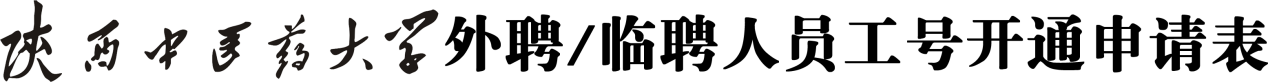 申请者填写申请者填写申请者填写申请者填写行政部门/院系科室/教研室姓名性别身份证号手机号工作日期政治面貌职称职务人员类别□临聘 □外聘归属单位□校本部  □附院 □二附院 □药厂 □其他开通类型□新增人员    □替换离职人员              □新增人员    □替换离职人员              □新增人员    □替换离职人员              工作人员填写
如人员离职，请及时报信息化处，以便更改人员状态，确保信息安全工作人员填写
如人员离职，请及时报信息化处，以便更改人员状态，确保信息安全工作人员填写
如人员离职，请及时报信息化处，以便更改人员状态，确保信息安全工作人员填写
如人员离职，请及时报信息化处，以便更改人员状态，确保信息安全部门/院系领导审核意见领导签字（盖章）：          日期：领导签字（盖章）：          日期：领导签字（盖章）：          日期：人事处意  见    签字（盖章）：          日期：    签字（盖章）：          日期：    签字（盖章）：          日期：信息化建设管理处意见    签字（盖章）：          日期：    签字（盖章）：          日期：    签字（盖章）：          日期：信息科办理工  号信息科办理初始密码为身份证号后六位（首次登陆请修改密码）为身份证号后六位（首次登陆请修改密码）信息科办理领取签字（请认真阅读下方说明）（请认真阅读下方说明）说明本表办理完后，将自动开通数字校园及全校各个应用系统的登陆和使用权限，登录地址http://portal.sntcm.edu.cn/（或在陕西中医药大学首页右上方点击“数字校园”即可），登录账号为工号，初始密码为身份证号后六位，务必定期修改密码（数字、字母、字符组成，并且不少于六位）。个人账号的信息安全由申请者负全部责任。如人员离职，请及时报信息化处，更改人员状态，确保信息安全。本表办理完后，将自动开通数字校园及全校各个应用系统的登陆和使用权限，登录地址http://portal.sntcm.edu.cn/（或在陕西中医药大学首页右上方点击“数字校园”即可），登录账号为工号，初始密码为身份证号后六位，务必定期修改密码（数字、字母、字符组成，并且不少于六位）。个人账号的信息安全由申请者负全部责任。如人员离职，请及时报信息化处，更改人员状态，确保信息安全。本表办理完后，将自动开通数字校园及全校各个应用系统的登陆和使用权限，登录地址http://portal.sntcm.edu.cn/（或在陕西中医药大学首页右上方点击“数字校园”即可），登录账号为工号，初始密码为身份证号后六位，务必定期修改密码（数字、字母、字符组成，并且不少于六位）。个人账号的信息安全由申请者负全部责任。如人员离职，请及时报信息化处，更改人员状态，确保信息安全。